GREVILLE SMYTH COMMUNITY BOWLS CLUB Ashton Gate, Bristol, BS3 1RU 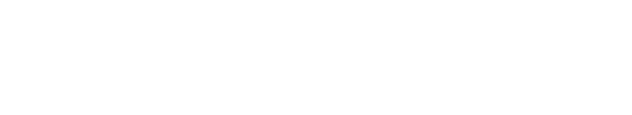 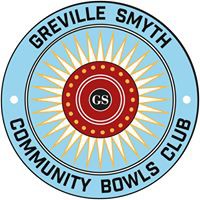 grevillesmythbowls@hotmail.co.uk gscbc.org.uk      MEMBERSHIP FEE £20    	YEAR ENDING OCTOBER 2018Please print clearly 	 	 	 	 	 First Name: …………………………………      Surname:  ……………………….……………………..Post Code: …………..…         Contact Phone Number:    ………...………………………………Email:               ………………………………………………………………………………………… Signed: ................................................................................................ Date……………………….Volunteering: In which of the following areas would you be willing to help?  Please tick relevant box Please be assured we will only use your contact details for the purposes of the club and will not share them with third parties. By signing you agree to your data being stored.Committee Member Signature: …………………...............................	    Date: ……………..……...Fee Paid………………………………	Membership No:….. ……………………………………....Age Group (Please Tick)                   18 to 55          Over 55Age Group (Please Tick) Opening up If so which day/eve: Opening up If so which day/eve: Opening up If so which day/eve: Opening up If so which day/eve: Opening up If so which day/eve: Opening up If so which day/eve: Opening up If so which day/eve: Functions/Events/Publicity/FundraisingFunctions/Events/Publicity/FundraisingFunctions/Events/Publicity/FundraisingMaintenance/Cleaning Maintenance/Cleaning Maintenance/Cleaning Coaching Coaching Coaching Cash Cheque Date Paid Date Paid BACS BACS Standing Order Greville Smyth Community Bowls Club Nat West     A/c No. 88607356   Sort code 52-10-00       Ref ID     